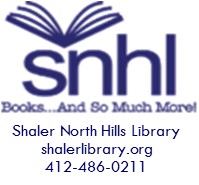 Before you start—The website is: uc.pa.govYou should first check your eligibility.Please use the attached checklist to prepare. You will need: Your social security numberA valid emailYour employer/employment informationYour bank information (for direct deposit)Your Keystone ID & Password (or create a new one)You can file online or by phone at 1-888-313-7284.How to Register for Unemployment in PennsylvaniaGo to uc.pa.gov on your phone or computer.There is a menu under the blue banner. Click on “File an Initial Claim”.Select the blue button “Apply for UC”.Select “Sign in/Register” in the upper right corner.Enter your Keystone ID or create a user account.Proceed to complete your account information.IMPORTANT!After filing your initial application for unemployment compensation (UC) benefits, you will receive a Claims Confirmation letter via your UC dashboard communication preference or in the mail. This letter will provide:the date you will file your first biweekly claim -- generally the second Sunday after completing your initial application for benefits.Your 4-digit PIN will only be necessary to file your weekly claim if you file via Pennsylvania Teleclaims (PAT)You will file a weekly claim certifying your eligibility for each week separately. For UC purposes, a week is a calendar week that begins Sunday and ends Saturday.Continued…Unemployment in PA (page 2 of 2)Claim FilingOnce registered, you can now file a weekly claim or a bi-weekly claim.Go to uc.pa.gov and click on “File a UC Weekly Claim”.Enter your Keystone ID and Password.Once you’re logged in, fill in the prompts as needed to file your claim. IMPORTANT!The department cannot pay you for weeks unless a timely biweekly claim has been filed.The best way to file your biweekly claim is online from 6 a.m. to 11 p.m. Sunday, and 6 a.m. to 9 p.m. Monday through Friday.You also can file by phone by using the PA Teleclaims (PAT) system. Call 888-255-4728 (TTY services for the deaf and hard of hearing: 888-334-4046), from 6 a.m. to 11 p.m. Sunday, and 6 a.m. to 10 p.m. Monday through Friday.HELPIf you have questions, go back to uc.pa.gov—NEW Unemployment Compensation (UC) System. Find the FAQ button on the righthand side.Videos and guides are available on the site.Help by phone:PAULA virtual assistant (general questions): 1-833-755-0882Weekly claims filing: 888-255-4728  |  Español: 877-888-8104Regular UC, PEUC, general questions: 888-313-7284Monday - Friday from 8:00 am - 4:00 pm (EST)-###-